Secretaria da Agricultura, Pecuária e Desenvolvimento RuralDepartamento de Defesa Agropecuária Divisão de Controle e Informações Sanitárias Seção de Epidemiologia e EstatísticaInformativo Semanal de Vigilância – Notificações 2019 Semana Epidemiológica 20. Todas as Supervisões Regionais InformaramOcorrências Atendidas pelo SVO-RS. 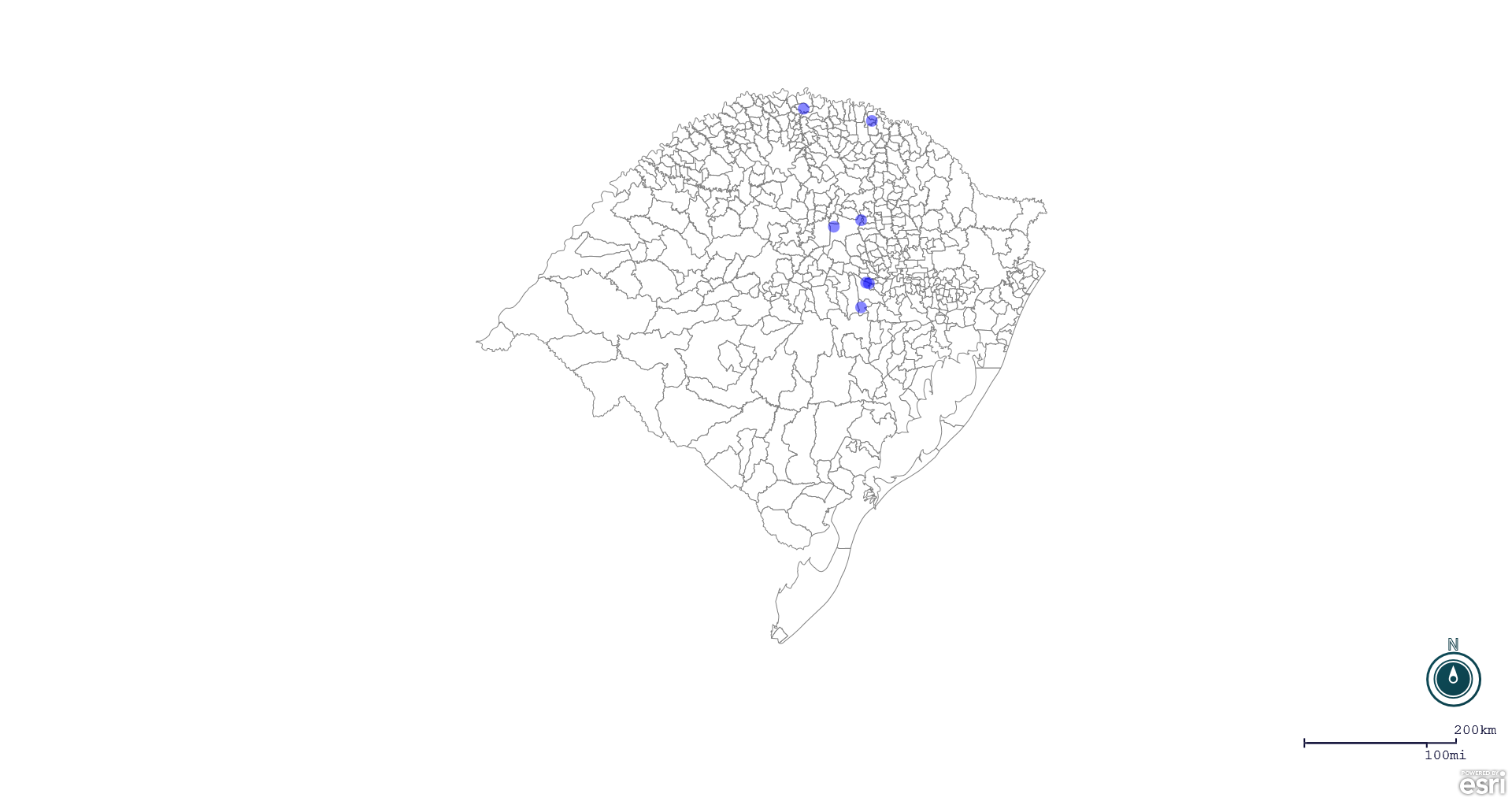 Seção de Epidemiologia e Estatística. Seção de Epidemiologia e Estatística-SEE email para contato: epidemiologia@agricultura.rs.gov.br Line Município Unidade regional Código IBGE N° do FORM IN Principal espécie afetada Diagnóstico presuntivo Data da investigação Diagnóstico conclusivo 14. Foi criado cadastro no SIVCONT? Solicitada Retificação? Nome do Veterinário 1 Venâncio Aires Rio Pardo 4322608 0018 Bovinos Tuberculose 02/05/2019 Tuberculose Não Sim ANTÔNIO BORGES WERNER 2 Venâncio Aires Rio Pardo 4322608 0019 Bovinos Tuberculose 02/05/2019 Tuberculose Não Sim ANTÔNIO BORGES WERNER 3 Planalto Palmeira das Missões 4314704 0039 Galinhas Estresse Térmico (calor) 04/05/2019 Estresse Térmico (calor) Não Sim ALINE SCHLESTEIN NOEBAUER 4 Soledade Soledade 4320800 0025 Bovinos Síndrome nervosa 23/04/2019 Pendente - Aguardando Lab. Sim Sim ISADORA MAINIERI DE OLIVEIRA CORREA 5 Soledade Soledade 4320800 0026 Bovinos Síndrome nervosa 24/04/2019 Pendente - Aguardando Lab. Sim Sim ISADORA MAINIERI DE OLIVEIRA CORREA 6 Três Arroios Erechim 4321634 0034 Suínos Lesões Traumáticas 10/05/2019 Lesões Traumáticas Sim Sim MARINA DE MATTOS FERRASSO 7 Passo do Sobrado Rio Pardo 4314076 0006 Bovinos Síndrome nervosa 10/05/2019 Raiva Sim Sim AMILCAR PEREIRA REGO NETO 